04006 Животни и хора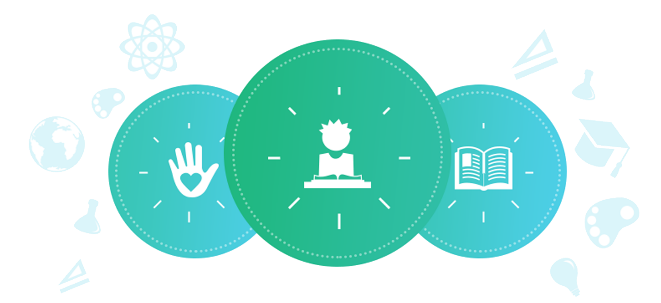 Клас:  4тиУчениците избират конкретно животно, за което да съберат и научат повече информация. Те работят в малки групи и създават кратка презентация. Учениците установяват влиянието, което тези животни имат върху общото благо на общностите.Продължителност: Две занятия по 40 минутиЦели: Формиране на знания за връзката между животни и човек и установяване влиянието, което тези животни имат върху хората (помощник на човека);Формиране на знания и умения да работят в група;Формиране на умения за споделяне на знания чрез информационен плакат или презентация.Очаквани резултати:Учениците ще:работят в група и формират умения за сътрудничество/екипност;определят каква е връзката между животните и човека;направят информационен плакат или презентация за представяне на животно; формират нагласи за споделяне на знания. Материали: достъп до Интернет и/или печатна информация (вж. библиографската справка за списък на уеб сайтове и книги) програма за презентации и/или картон за плакати и пособия за рисуване екземпляри от Приложение № 1: Ръководство за проучването Бележка за преподавателя: Преди да работите по урока определете вида на презентациите на учениците (плакат или софтуер/програма) и организирайте необходимите носители, достъп до интернет или печатните материали. Библиография: На браздата: разказ от  Елин Пелин - https://chitanka.info/text/5285-na-brazdataСайтове, които разказват за животни в помощ на хората: Фондация „Очи на 4 лапи” http://e4p-bg.com/Как се обучава куче водач: https://www.youtube.com/watch?v=pBsZucGqbbUКакво е хипотерапията - http://horses-bg.net/ezda/hipoterapiahttp://horses-bg.net/ezda/hipoterapiata-kato-lechebna-strategia - как коне помагат на хораИсторическа справка за това как човекът е използвал кучето: http://www.d-rtsonev.info/obuchenie/81-istoricheska-spravkaПо желание на учителя: Какво е делфинотерапия: https://www.youtube.com/watch?v=437QQsOfyV0 Звуците на делфини, а също и плуване с тях, се смята, че са терапевтични за хора, попаднали в екстремни условия, преживели земетресения, урагани, аварии и всякакъв друг силен стрес. Техните „пациенти” са предприемачи, хора на творческите професии, деца със заболявания на нервната система - аутизъм, церебрална парализа, синдром на Даун.Подготовка у дома Децата да направят свое проучване и списък с животни, които помагат на хората в работата им и в бита им, и други, които помагат на хора да преодолеят различни видове проблеми и дефицити.ИнструкцииУрок № 1Прочетете разказа на Елин Пелин „На браздата”. Коментирайте каква е връзката между човека и животното и защо животното е нужно на човека. Как в наши дни животните ни помагат, включително в ежедневието? (задавайте толкова отворени въпроси, колкото смятате за необходими, за да се осъществи подходяща дискусия за ролята, която животните са играли в нашето общество някога, за да преминем към настоящето – напр. били са нужни за изхранване и са ползвани в ежедневната домашна работа). Разгледайте сайта на фондация „Очи на 4 лапи” , както и клипа как се обучава куче – водач - https://www.youtube.com/watch?v=pBsZucGqbbU. Коментирайте как то помага на хората с увреждане в ежедневието. Нека класът да направи график на обичайните си ежедневни дейности. Един от учениците да начертае на дъската дълга хоризонтална линия и постави в началото на линията надпис „Събуждане“ и надпис „Заспиване“ - в края на линията. Кажете на всички ученици да добавят между двата надписа възможно най-много обичайни дейности от деня на ученика. След това се върнете в началото на графика и помолете учениците да помислят за всяка дейност върху графика, за да определят дали един човек с увреждане може да използва помощта на куче – водач на слепи,  за да изпълни своите ежедневни дейности. Оградете в кръг всяка дейност, която ще бъде по-лесна за изпълнение с помощта на лабрадорът Леда – кучето във видеото. Кажете на учениците да направят изводи за ползите от куче-водач, като анализират резултатите от работата по графика. Помолете децата да направят свое проучване и списък с животни, които помагат на хората – т.нар. животни придружители, в работата и в бита им и други, които помагат на хората да преодолеят различни видове проблеми и дефицити. Урок № 2Върнете се към списъка на животни и работа, която те извършват от първия урок. Помолете учениците да споделят своите списъци, които са направили за домашна работа да добавят в списъка допълнителни животни и работата им. Кажете на учениците, че ще се разделят на малки групи, за да проучат и да направят информационен плакат или презентация за дадено животно. Разделете класа на групи от по двама или трима ученици и в зависимост от интересите им, да проучат конкретно животно. Раздайте материалите за изработване на плакатите или подгответе компютрите – ако презентацията ще е онлайн. Всяка група трябва да проучи съответното животно с помощта на печатни източници и/или източници в интернет и след това да създаде визуално представяне на информацията. Раздайте Приложение № 1: Ръководство за проучването и прегледайте проучването, което трябва се направи. Когато презентациите са готови, направете изложба на плакатите в класната стая и оставете учениците да направят една „разходка наоколо" и да разгледат всички плакати. Ако презентациите са направени на компютър, представете ги на целия клас. Дайте им време да си задават взаимно въпроси и да коментират какво са научили за животните, които помагат на хората,  и тяхното значение за общото благо.Провокирайте учениците да помислят как биха могли да подкрепят или да подпомогнат и подобрят състоянието и ежедневието на животните, като дарят своето време, умения и средства. Коментирайте дали са научили/проучили организация за хуманно отношение към животните по време на уроците или проучването, която биха искали да подкрепят? Подскажете на учениците да се обърнат към семействата си за идеи и да споделят тези идеи на следващото занятие. Приложение 1: Ръководство за проучванетоПроучете за избраното от вас животно следната информация. Направете мултимедийна презентация (с помощта на плакат или компютърна програма), за да споделите информацията с останалите. Вид/порода на животното: Описание на работата, която извършва: Характеристики, които го правят особено подходящо за работата:Необходимо специално обучение: Ползи за човека/хората:Потребности на животното: